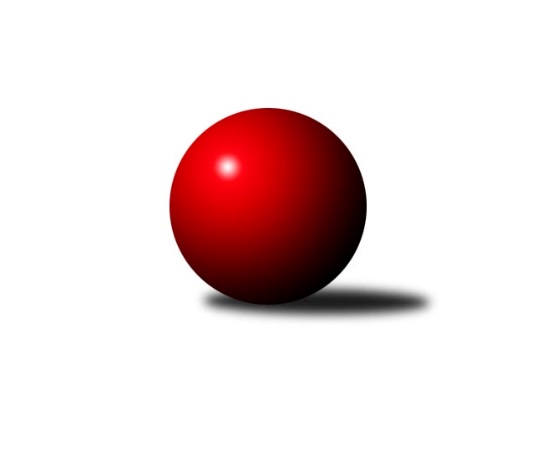 Č.22Ročník 2018/2019	13.4.2019Nejlepšího výkonu v tomto kole: 3458 dosáhlo družstvo: TJ Spartak Přerov2. KLM B 2018/2019Výsledky 22. kolaSouhrnný přehled výsledků:SKK Dubňany 	- TJ Spartak Přerov	2:6	3400:3458	10.0:14.0	13.4.KK Blansko 	- VKK Vsetín 	3:5	3274:3415	7.5:16.5	13.4.TJ Slovan Kamenice nad Lipou	- TJ Sokol Husovice B	5:3	3302:3269	13.5:10.5	13.4.TJ Sokol Vracov	- KK Mor.Slávia Brno	3:5	3290:3307	12.0:12.0	13.4.HKK Olomouc	- TJ Unie Hlubina	5:3	3219:3144	12.0:12.0	13.4.KK Vyškov	- TJ Sokol Chvalíkovice	6:2	3387:3192	16.0:8.0	13.4.Tabulka družstev:	1.	KK Vyškov	22	15	3	4	113.5 : 62.5 	308.5 : 219.5 	 3383	33	2.	TJ Spartak Přerov	22	14	1	7	111.0 : 65.0 	297.5 : 230.5 	 3382	29	3.	KK Blansko	22	13	1	8	103.5 : 72.5 	262.5 : 265.5 	 3307	27	4.	VKK Vsetín	22	13	1	8	95.0 : 81.0 	267.5 : 260.5 	 3295	27	5.	SKK Dubňany	22	11	0	11	85.0 : 91.0 	264.5 : 263.5 	 3275	22	6.	KK Mor.Slávia Brno	22	9	4	9	81.0 : 95.0 	256.0 : 272.0 	 3263	22	7.	HKK Olomouc	22	10	1	11	83.5 : 92.5 	261.0 : 267.0 	 3306	21	8.	TJ Slovan Kamenice nad Lipou	22	9	1	12	88.5 : 87.5 	268.0 : 260.0 	 3272	19	9.	TJ Sokol Husovice B	22	8	3	11	80.0 : 96.0 	246.0 : 282.0 	 3269	19	10.	TJ Sokol Vracov	22	7	4	11	78.5 : 97.5 	256.5 : 271.5 	 3269	18	11.	TJ Sokol Chvalíkovice	22	8	0	14	74.5 : 101.5 	251.0 : 277.0 	 3263	16	12.	TJ Unie Hlubina	22	5	1	16	62.0 : 114.0 	229.0 : 299.0 	 3232	11Podrobné výsledky kola:	 SKK Dubňany 	3400	2:6	3458	TJ Spartak Přerov	Ondřej Ševela	159 	 173 	 158 	143	633 	 3:1 	 556 	 134	120 	 141	161	Jakub Pleban	Václav Kratochvíla	142 	 131 	 159 	131	563 	 0:4 	 644 	 148	167 	 180	149	Michal Pytlík	Marek Dostal	152 	 138 	 157 	155	602 	 3:1 	 579 	 132	157 	 143	147	Petr Vácha	Antonín Kratochvíla	131 	 124 	 145 	126	526 	 2:2 	 547 	 148	142 	 136	121	Petr Pavelka	Michal Kratochvíla	149 	 147 	 120 	128	544 	 2:2 	 558 	 124	142 	 147	145	Zdeněk Macháček	Tomáš Šerák	131 	 130 	 137 	134	532 	 0:4 	 574 	 149	138 	 145	142	Jiří Divilarozhodčí: Huťa OtoNejlepší výkon utkání: 644 - Michal Pytlík	 KK Blansko 	3274	3:5	3415	VKK Vsetín 	Jakub Flek	167 	 137 	 150 	137	591 	 2.5:1.5 	 561 	 143	130 	 150	138	Tomáš Hambálek	Jakub Haresta	154 	 135 	 121 	134	544 	 2:2 	 541 	 131	134 	 135	141	Zoltán Bagári	Petr Sehnal	150 	 134 	 141 	121	546 	 3:1 	 527 	 137	132 	 122	136	Milan Bělíček	Petr Havíř	122 	 128 	 129 	134	513 	 0:4 	 583 	 150	132 	 134	167	Martin Dolák	Otakar Lukáč	142 	 142 	 136 	131	551 	 0:4 	 584 	 156	144 	 140	144	Daniel Bělíček	Roman Flek	133 	 135 	 136 	125	529 	 0:4 	 619 	 163	160 	 142	154	Vlastimil Bělíčekrozhodčí: Klimešová Jindřiška, Jan ŠmerdaNejlepší výkon utkání: 619 - Vlastimil Bělíček	 TJ Slovan Kamenice nad Lipou	3302	5:3	3269	TJ Sokol Husovice B	Petr Šindelář	140 	 142 	 158 	131	571 	 1:3 	 567 	 151	143 	 127	146	David Plšek	Jiří Šindelář *1	114 	 135 	 143 	146	538 	 3:1 	 533 	 138	127 	 127	141	Pavel Košťál	Jakub Ouhel	144 	 148 	 150 	138	580 	 4:0 	 497 	 115	123 	 126	133	Jakub Hnát	David Dúška	118 	 114 	 139 	165	536 	 2.5:1.5 	 525 	 118	138 	 131	138	Miroslav Vejtasa	Pavel Ježek	129 	 133 	 142 	126	530 	 1:3 	 573 	 142	125 	 154	152	Jiří Radil	Karel Dúška	150 	 134 	 125 	138	547 	 2:2 	 574 	 142	134 	 160	138	Tomáš Žižlavskýrozhodčí: Šindelářstřídání: *1 od 31. hodu Lukáš DúškaNejlepší výkon utkání: 580 - Jakub Ouhel	 TJ Sokol Vracov	3290	3:5	3307	KK Mor.Slávia Brno	Tomáš Kordula	122 	 137 	 145 	134	538 	 2:2 	 570 	 139	160 	 144	127	Miroslav Milan	Pavel Polanský ml.	146 	 129 	 145 	137	557 	 3:1 	 533 	 125	135 	 144	129	Stanislav Novák	Petr Polanský	128 	 143 	 139 	149	559 	 3:1 	 491 	 129	126 	 119	117	Jaroslav Sedlář	Martin Bílek	142 	 119 	 144 	119	524 	 0:4 	 596 	 148	154 	 150	144	Milan Klika	Tomáš Sasín	131 	 136 	 151 	143	561 	 1.5:2.5 	 563 	 131	123 	 154	155	Ivo Hostinský	František Svoboda	150 	 123 	 143 	135	551 	 2.5:1.5 	 554 	 140	148 	 131	135	Pavel Antošrozhodčí: Daněček Jiří, Polanský PavelNejlepší výkon utkání: 596 - Milan Klika	 HKK Olomouc	3219	5:3	3144	TJ Unie Hlubina	Břetislav Sobota *1	123 	 117 	 136 	157	533 	 1:3 	 534 	 145	132 	 138	119	Jan Žídek	Michal Albrecht	141 	 141 	 143 	134	559 	 2:2 	 547 	 130	151 	 122	144	Pavel Krompolc	Marian Hošek	130 	 146 	 131 	128	535 	 1:3 	 549 	 136	142 	 140	131	Petr Basta	Kamil Bartoš	137 	 135 	 128 	149	549 	 3:1 	 508 	 141	132 	 117	118	Roman Grüner	Jaromír Hendrych	138 	 142 	 139 	147	566 	 4:0 	 518 	 136	120 	 122	140	Petr Brablec	Milan Sekanina	121 	 102 	 120 	134	477 	 1:3 	 488 	 122	122 	 124	120	Michal Zatykorozhodčí: Fajdeková Bohuslavastřídání: *1 od 57. hodu Jiří BaslarNejlepší výkon utkání: 566 - Jaromír Hendrych	 KK Vyškov	3387	6:2	3192	TJ Sokol Chvalíkovice	Josef Touš	139 	 151 	 127 	146	563 	 3:1 	 505 	 125	114 	 118	148	Jonas Mückstein *1	Radim Čuřík	141 	 146 	 134 	127	548 	 3:1 	 527 	 139	119 	 122	147	Jiří Staněk	Tomáš Procházka	135 	 157 	 162 	148	602 	 4:0 	 516 	 123	151 	 120	122	Vladimír Valenta	Pavel Vymazal *2	125 	 155 	 138 	151	569 	 2:2 	 585 	 155	136 	 155	139	David Hendrych	Eduard Varga *3	142 	 162 	 140 	138	582 	 4:0 	 507 	 131	131 	 121	124	Aleš Staněk *4	Luděk Rychlovský	126 	 141 	 129 	127	523 	 0:4 	 552 	 138	150 	 132	132	Vladimír Kostkarozhodčí: Trávníček Bohumírstřídání: *1 od 61. hodu Otto Mückstein, *2 od 31. hodu Jiří Trávníček, *3 od 63. hodu Petr Pevný, *4 od 60. hodu Radek HendrychNejlepší výkon utkání: 602 - Tomáš ProcházkaPořadí jednotlivců:	jméno hráče	družstvo	celkem	plné	dorážka	chyby	poměr kuž.	Maximum	1.	Michal Pytlík 	TJ Spartak Přerov	607.18	388.3	218.9	0.8	11/12	(653)	2.	Vlastimil Bělíček 	VKK Vsetín 	594.04	381.0	213.1	1.7	12/12	(647)	3.	Ondřej Ševela 	SKK Dubňany 	588.10	383.6	204.5	1.0	10/12	(662)	4.	Petr Pevný 	KK Vyškov	580.74	377.7	203.0	1.4	11/12	(629)	5.	Michal Albrecht 	HKK Olomouc	575.34	374.7	200.6	2.7	12/12	(627)	6.	Josef Touš 	KK Vyškov	570.53	374.6	195.9	3.0	11/12	(616)	7.	Jiří Trávníček 	KK Vyškov	569.44	374.2	195.3	4.7	9/12	(614)	8.	Zdeněk Macháček 	TJ Spartak Přerov	568.37	371.2	197.2	3.7	9/12	(613)	9.	Jiří Staněk 	TJ Sokol Chvalíkovice	566.55	374.5	192.0	2.5	12/12	(617)	10.	Tomáš Procházka 	KK Vyškov	566.34	374.4	191.9	2.9	8/12	(607)	11.	Miroslav Milan 	KK Mor.Slávia Brno	565.95	374.9	191.0	2.9	12/12	(616)	12.	Jakub Pleban 	TJ Spartak Přerov	565.64	371.8	193.9	3.5	11/12	(603)	13.	Jakub Flek 	KK Blansko 	563.84	372.4	191.4	4.3	12/12	(616)	14.	Petr Sehnal 	KK Blansko 	563.74	377.8	186.0	2.8	12/12	(616)	15.	Tomáš Žižlavský 	TJ Sokol Husovice B	563.07	375.6	187.5	3.8	9/12	(660)	16.	Kamil Bartoš 	HKK Olomouc	562.81	372.6	190.2	3.7	12/12	(604)	17.	Pavel Polanský  ml.	TJ Sokol Vracov	560.40	378.0	182.4	4.5	9/12	(613)	18.	Radim Čuřík 	KK Vyškov	560.21	374.7	185.5	2.9	8/12	(597)	19.	Aleš Staněk 	TJ Sokol Chvalíkovice	559.93	372.3	187.6	3.4	9/12	(617)	20.	Milan Klika 	KK Mor.Slávia Brno	559.74	371.5	188.2	2.3	11/12	(610)	21.	Luděk Rychlovský 	KK Vyškov	559.17	368.4	190.8	2.4	9/12	(610)	22.	David Plšek 	TJ Sokol Husovice B	558.91	371.3	187.6	3.7	10/12	(593)	23.	Jakub Ouhel 	TJ Slovan Kamenice nad Lipou	557.94	364.6	193.4	5.2	11/12	(625)	24.	Josef Linhart 	TJ Unie Hlubina	557.78	369.5	188.3	3.6	10/12	(598)	25.	Karel Dúška 	TJ Slovan Kamenice nad Lipou	557.44	369.6	187.8	2.2	12/12	(609)	26.	Petr Polanský 	TJ Sokol Vracov	555.78	366.3	189.5	4.2	11/12	(612)	27.	Pavel Košťál 	TJ Sokol Husovice B	555.60	369.9	185.7	2.8	11/12	(592)	28.	Vladimír Valenta 	TJ Sokol Chvalíkovice	555.32	376.5	178.8	5.1	11/12	(609)	29.	Jiří Divila 	TJ Spartak Přerov	553.01	375.2	177.8	3.0	11/12	(608)	30.	David Dúška 	TJ Slovan Kamenice nad Lipou	552.39	368.3	184.1	4.9	12/12	(591)	31.	David Hendrych 	TJ Sokol Chvalíkovice	552.26	370.6	181.6	3.2	10/12	(603)	32.	Michal Kratochvíla 	SKK Dubňany 	551.96	369.1	182.9	4.6	10/12	(595)	33.	Ivo Hostinský 	KK Mor.Slávia Brno	551.94	371.8	180.2	5.1	12/12	(581)	34.	Petr Pavelka 	TJ Spartak Přerov	551.32	370.3	181.0	4.7	10/12	(604)	35.	František Svoboda 	TJ Sokol Vracov	551.22	368.6	182.6	4.4	8/12	(577)	36.	Martin Dolák 	VKK Vsetín 	548.64	371.9	176.7	4.5	10/12	(583)	37.	Tomáš Kordula 	TJ Sokol Vracov	547.78	370.9	176.9	4.9	8/12	(589)	38.	Milan Kanda 	TJ Spartak Přerov	546.47	369.4	177.1	5.7	9/12	(605)	39.	Michal Zelený 	SKK Dubňany 	546.40	367.5	178.9	3.6	10/12	(592)	40.	Pavel Antoš 	KK Mor.Slávia Brno	546.09	363.0	183.1	3.7	12/12	(601)	41.	Radek Hendrych 	TJ Sokol Chvalíkovice	545.96	361.3	184.6	5.2	10/12	(613)	42.	Roman Flek 	KK Blansko 	545.64	363.3	182.3	5.1	10/12	(586)	43.	Jiří Radil 	TJ Sokol Husovice B	544.68	364.7	180.0	4.5	12/12	(593)	44.	Petr Šindelář 	TJ Slovan Kamenice nad Lipou	543.91	368.6	175.3	7.1	9/12	(587)	45.	Tomáš Sasín 	TJ Sokol Vracov	542.73	368.9	173.9	7.1	9/12	(612)	46.	Daniel Bělíček 	VKK Vsetín 	542.53	369.6	172.9	7.5	8/12	(598)	47.	Lukáš Dúška 	TJ Slovan Kamenice nad Lipou	542.38	365.7	176.7	4.4	11/12	(600)	48.	Přemysl Žáček 	TJ Unie Hlubina	542.34	362.3	180.0	5.4	10/12	(586)	49.	Václav Kratochvíla 	SKK Dubňany 	540.91	366.0	175.0	5.3	8/12	(600)	50.	Milan Sekanina 	HKK Olomouc	540.27	367.5	172.8	6.5	9/12	(578)	51.	Pavel Ježek 	TJ Slovan Kamenice nad Lipou	540.08	364.9	175.2	6.4	11/12	(600)	52.	Jaromír Hendrych 	HKK Olomouc	539.95	361.7	178.3	3.9	9/12	(567)	53.	Jan Tužil 	TJ Sokol Vracov	538.88	359.9	179.0	4.0	8/12	(594)	54.	Tomáš Hambálek 	VKK Vsetín 	538.49	360.0	178.5	4.7	10/12	(591)	55.	Břetislav Sobota 	HKK Olomouc	537.13	368.1	169.0	4.4	10/12	(592)	56.	Milan Bělíček 	VKK Vsetín 	536.42	357.8	178.6	4.9	12/12	(578)	57.	Antonín Kratochvíla 	SKK Dubňany 	535.94	368.4	167.6	6.4	9/12	(571)	58.	Jiří Baslar 	HKK Olomouc	535.00	360.4	174.6	5.2	10/12	(571)	59.	Jan Žídek 	TJ Unie Hlubina	534.46	360.5	174.0	5.0	8/12	(605)	60.	Petr Havíř 	KK Blansko 	532.88	362.8	170.0	6.2	11/12	(606)	61.	Petr Basta 	TJ Unie Hlubina	531.33	360.0	171.4	6.1	10/12	(555)	62.	Petr Brablec 	TJ Unie Hlubina	529.32	360.1	169.3	5.0	9/12	(558)	63.	Stanislav Novák 	KK Mor.Slávia Brno	520.86	356.8	164.1	7.2	9/12	(550)	64.	Jakub Hnát 	TJ Sokol Husovice B	518.79	358.8	159.9	6.2	11/12	(627)		Martin Procházka 	KK Blansko 	581.67	380.3	201.3	1.7	3/12	(592)		David Pospíšil 	KK Mor.Slávia Brno	579.00	381.0	198.0	4.0	1/12	(579)		Josef Kotlán 	KK Blansko 	574.67	373.3	201.3	3.3	1/12	(585)		Pavel Vymazal 	KK Vyškov	573.00	376.3	196.7	2.8	6/12	(599)		Adam Rychtařík 	TJ Slovan Kamenice nad Lipou	571.80	380.6	191.2	4.6	1/12	(608)		Jiří Němec 	HKK Olomouc	570.78	374.8	196.0	2.4	3/12	(623)		Jan Ševela 	KK Blansko 	566.04	371.6	194.4	2.8	7/12	(598)		Tomáš Gaspar 	TJ Sokol Vracov	565.50	396.0	169.5	6.0	2/12	(576)		Igor Sedlák 	TJ Sokol Husovice B	562.00	379.0	183.0	6.0	1/12	(562)		Petr Vácha 	TJ Spartak Přerov	561.33	370.5	190.8	5.6	7/12	(615)		Marek Hynar 	TJ Sokol Chvalíkovice	559.00	382.0	177.0	8.0	1/12	(559)		Miroslav Flek 	KK Blansko 	558.00	376.5	181.5	4.0	4/12	(579)		Miroslav Vejtasa 	TJ Sokol Husovice B	557.65	371.6	186.0	2.6	7/12	(616)		Matouš Krajzinger 	HKK Olomouc	554.60	377.4	177.2	5.7	4/12	(608)		Zoltán Bagári 	VKK Vsetín 	553.02	365.9	187.1	4.4	7/12	(586)		Michal Hejtmánek 	TJ Unie Hlubina	552.67	366.7	186.0	5.0	3/12	(564)		Jan Machálek ml.  ml.	TJ Sokol Husovice B	552.00	371.0	181.0	8.0	1/12	(552)		Tomáš Šerák 	SKK Dubňany 	551.51	368.6	182.9	3.8	7/12	(577)		Martin Honc 	KK Blansko 	551.44	371.6	179.8	6.3	4/12	(560)		Tomáš Válka 	TJ Sokol Husovice B	550.50	348.0	202.5	3.0	2/12	(572)		Martin Marek 	TJ Unie Hlubina	548.63	365.0	183.6	3.5	4/12	(579)		Pavel Krompolc 	TJ Unie Hlubina	547.00	365.0	182.0	1.0	1/12	(547)		Eduard Varga 	KK Vyškov	546.70	364.9	181.8	5.0	5/12	(579)		Marian Hošek 	HKK Olomouc	546.11	364.3	181.8	4.1	6/12	(565)		Zdeněk Kratochvíla 	SKK Dubňany 	546.00	362.5	183.5	7.0	2/12	(588)		Karel Gabrhel 	TJ Sokol Husovice B	544.00	356.0	188.0	5.0	1/12	(544)		Jakub Haresta 	KK Blansko 	544.00	362.0	182.0	6.0	1/12	(544)		Radim Herůfek 	KK Mor.Slávia Brno	543.96	365.3	178.7	6.7	4/12	(577)		Michal Zatyko 	TJ Unie Hlubina	543.05	360.6	182.5	4.6	7/12	(596)		Filip Kordula 	TJ Sokol Vracov	542.59	364.6	178.0	5.4	7/12	(593)		Roman Janás 	SKK Dubňany 	541.50	359.9	181.6	3.5	4/12	(583)		Martin Bílek 	TJ Sokol Vracov	540.50	358.5	182.0	2.5	2/12	(557)		Boštjan Pen 	KK Mor.Slávia Brno	538.76	368.4	170.4	4.3	5/12	(555)		Martin Bartoš 	TJ Spartak Přerov	538.00	376.5	161.5	6.3	2/12	(585)		Libor Vančura 	VKK Vsetín 	537.60	360.9	176.7	4.7	6/12	(563)		František Kellner 	KK Mor.Slávia Brno	536.50	353.0	183.5	2.5	2/12	(548)		Tomáš Novosad 	VKK Vsetín 	536.48	363.4	173.1	5.8	5/12	(580)		Jaroslav Sedlář 	KK Mor.Slávia Brno	534.50	349.5	185.0	3.0	2/12	(536)		Martin Sedlák 	TJ Sokol Husovice B	534.00	371.0	163.0	9.0	1/12	(534)		Otakar Lukáč 	KK Blansko 	533.25	370.3	163.0	4.5	4/12	(551)		Radim Meluzín 	TJ Sokol Husovice B	533.00	352.0	181.0	4.0	1/12	(533)		Marek Dostal 	SKK Dubňany 	531.59	359.0	172.6	6.2	7/12	(602)		Karel Kolařík 	KK Blansko 	528.28	365.3	163.0	6.2	6/12	(544)		Václav Rábl 	TJ Unie Hlubina	528.00	347.5	180.5	6.0	2/12	(537)		Zdeněk Macháček 	TJ Spartak Přerov	528.00	359.0	169.0	6.5	2/12	(542)		Ladislav Musil 	KK Blansko 	527.58	350.8	176.8	8.4	2/12	(581)		Pavel Polanský  st.	TJ Sokol Vracov	527.00	353.0	174.0	6.0	1/12	(527)		František Oliva 	TJ Unie Hlubina	525.67	345.7	180.0	2.3	3/12	(557)		Tomáš Rechtoris 	TJ Unie Hlubina	525.50	362.5	163.0	7.0	2/12	(536)		Jiří Šindelář 	TJ Slovan Kamenice nad Lipou	524.11	352.6	171.6	3.9	3/12	(583)		Martin Gabrhel 	TJ Sokol Husovice B	523.50	355.0	168.5	9.0	2/12	(529)		Jiří Rauschgold 	TJ Sokol Husovice B	519.00	369.0	150.0	6.0	1/12	(519)		Vladimír Kostka 	TJ Sokol Chvalíkovice	518.50	347.1	171.4	8.9	4/12	(552)		Jan Machálek  st.	TJ Sokol Husovice B	517.50	361.2	156.4	8.1	4/12	(583)		Robert Pacal 	TJ Sokol Husovice B	517.00	360.0	157.0	11.0	1/12	(517)		Pavel Marek 	TJ Unie Hlubina	514.71	358.3	156.4	8.4	2/12	(576)		Petr Chodura 	TJ Unie Hlubina	511.00	351.0	160.0	4.0	1/12	(511)		Roman Grüner 	TJ Unie Hlubina	508.00	347.0	161.0	7.0	1/12	(508)		Filip Kratochvíla 	SKK Dubňany 	506.50	347.5	159.0	8.5	2/12	(524)		Jakub Hendrych 	TJ Sokol Chvalíkovice	506.50	353.5	153.0	11.0	2/12	(524)		János Víz 	VKK Vsetín 	506.00	352.0	154.0	11.0	1/12	(506)		Otto Mückstein 	TJ Sokol Chvalíkovice	503.11	349.5	153.6	8.4	7/12	(530)		Aleš Gaspar 	TJ Sokol Vracov	502.00	334.0	168.0	7.0	1/12	(502)		Milan Podhradský 	TJ Slovan Kamenice nad Lipou	499.00	341.5	157.5	5.5	2/12	(501)		Libor Pšenica 	TJ Unie Hlubina	496.00	318.0	178.0	4.0	1/12	(496)		Jaroslav Sedlář 	KK Mor.Slávia Brno	494.50	353.0	141.5	9.5	2/12	(498)		Miroslav Oujezdský 	KK Mor.Slávia Brno	484.00	343.5	140.5	11.0	2/12	(527)Sportovně technické informace:Starty náhradníků:registrační číslo	jméno a příjmení 	datum startu 	družstvo	číslo startu21859	Martin Dolák	13.04.2019	VKK Vsetín 	10x21444	Pavel Krompolc	13.04.2019	TJ Unie Hlubina	1x17395	Jakub Haresta	13.04.2019	KK Blansko 	2x20289	Jiří Šindelář	13.04.2019	TJ Slovan Kamenice nad Lipou	5x6767	Roman Grüner	13.04.2019	TJ Unie Hlubina	1x22935	Jonas Mückstein	13.04.2019	TJ Sokol Chvalíkovice	3x21745	Martin Bílek	13.04.2019	TJ Sokol Vracov	1x19641	Otakar Lukáč	13.04.2019	KK Blansko 	6x18625	Pavel Vymazal	13.04.2019	KK Vyškov	5x
Hráči dopsaní na soupisku:registrační číslo	jméno a příjmení 	datum startu 	družstvo	Program dalšího kola:Nejlepší šestka kola - absolutněNejlepší šestka kola - absolutněNejlepší šestka kola - absolutněNejlepší šestka kola - absolutněNejlepší šestka kola - dle průměru kuželenNejlepší šestka kola - dle průměru kuželenNejlepší šestka kola - dle průměru kuželenNejlepší šestka kola - dle průměru kuželenNejlepší šestka kola - dle průměru kuželenPočetJménoNázev týmuVýkonPočetJménoNázev týmuPrůměr (%)Výkon12xMichal PytlíkPřerov64412xMichal PytlíkPřerov115.8164410xOndřej ŠevelaDubňany63313xOndřej ŠevelaDubňany113.8363310xVlastimil BělíčekVsetín61915xVlastimil BělíčekVsetín112.526194xTomáš ProcházkaVyškov A6021xMarek DostalDubňany108.256021xMarek DostalDubňany6023xTomáš ProcházkaVyškov A107.636024xMilan KlikaMS Brno5963xJakub FlekBlansko107.43591